                               Poojya Sane Guruji Vidya Prasarak Mandal’s                   (Office Copy)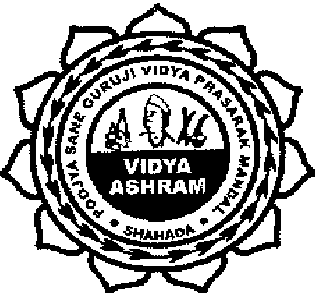 K. V. PATEL, COLLEGE OF AGRICULTURESHAHADA, DIST-NANDURBAR(Affiliated to Mahatma Phule Krishi Vidyapeeth, Rahuri)Phone No. 02565- 229562,                                                                 FAX No. 02565- 229740ROSTER FORMSemester: III (New) 						    		            Academic year:- 20      -20    Registration No:. …………….                     		                			           Duration: 6th Months    Name of the student. 		 ………………………             ……………………               ……………………………….. (In Block Letters)                    	          (Surname)                             (First Name)                              (Father’s Name)      Mobile No.(Self):- … … … … … … … … … … … 		Mobile No.(Parents):- … … … … … … … … … …Repeat Courses Semester –Ist (New)Date:         /       /20                                                                               		Signature of the StudentTo be filled in by the student:  I am aware that:-1.The registration for the courses mentioned on page 1 is subject to the change on verification of my academic  record and to the rules governing registration.2.If I discontinue attending after final date of withdrawal, I shall be declared as not registered for that courses.  3. Last date of withdrawal from course/s  is …………………….4. I shall abide by all the rules of the MCAER/MPKV/College /Hostel/Student’s Council as modified from time.5.This application does not warranty registration as directed.Date:         /       /20   	 						      	        Signature of Student_   _   _   _   _   _   _   _   _   _   _   _   _   _   _   _   _   _   _   _   _   _   _    _   _   _   _   _   _   _   _   _   _   _   _   _   _To be filled in by the Counselor:1. The student has completed ………  credits out of …………credits at the end of ………  semester, session 20    -    .2. It is recommended that he / she may be allowed to register provisionally for ………………       credits during ……………… semester, session 20     -     .										Signature: …………………………………           	Name: ………………………………………	Designation: ………………………………Remarks of the Chief Counselor:The student is allowed to register for ………………………credits during          Semester  of  Session 20      -20      .                                                                                                                   		      Chief CounselorK. V. Patel College of Agriculture,Shahada_   _   _   _   _ _   _   _   _   _   _   _   _   _   _   _   _   _   _   _   _   _   _   _   _   _   _   _   _   _   _   _   _   _   _   _   _To be filled in by the Principal / Associate Dean’s Office :-The student has paid all the fees amounting to Rs. … … … …  …Vide receipt No. … … … … dated         /      / 20   Office Superintendent,K.V.Patel College of Agriculture,Shahada._   _   _   _   _   _   _   _   _   _   _   _   _   _   _   _   _   _   _   _   _   _   _   _   _   _   _   _   _   _   _   _   _   _   _   _   _Instruction:This Roster Form should be submitted to office of the Principal / Associate Dean, duly filled all respects and duly signed by all concerned on or before the date of registration, failing which the student will not be allowed to attend the classes and will be treated as ‘ Not Registered ’ for the semester.Registration approvedPRINCIPALK. V. Patel College of Agriculture,ShahadaSr.No.Course No.Title of the CourseCreditsCreditsCreditsWhether offeredSr.No.A) Core CourseTheoryPracticalTotalWhether offered1AGRO234Crop Production Technology-I (Kharif crops)112Yes/No2AGRO 235Rainfed Agriculture and Watershed Management112Yes/No3BIOCHM 231Fundamentals of plant biochemistry & biotechnology213Yes/No4ENGG 232Farm  Machinery and Power112Yes/No5ENTO 232Insect Ecology and Integrated pest Management112Yes/No6GPB 232Fundamentals of Plant Breeding112Yes/No7HORT 232Production Technology for Vegetables and Spices112Yes/No8PATH 232Principles of Integrated Disease Management112Yes/No9STAT 231Statistical Methods112Yes/NoSubtotal10919B) Common Courses10COMP 231Agri- Informatics112Yes/No11ESDM 231Environmental Studies and Disaster Management213Yes/NoSubtotal325Total Credits (A+B)131124Sr.No.Course No. Title of the CourseCreditsCreditsCreditsWhether offeredSr.No.Course No. Title of the CourseTheoryPracticalTotalWhether offeredA) Core coursesCore coursesCore coursesCore coursesCore courses1AGRO 111Fundamentals of Agronomy-I112Yes/No2AGRO 112Introductory Agro-meteorology and Climate change112Yes/No3AHDS 111Livestock Production & Management112Yes/No4EXTN 111Rural Sociology & Educational Psychology202Yes/No5HORT 111Fundamentals of Horticulture112Yes/No6LANG 111Comprehension & Communication Skills in English112Yes/No7MIBO 111Introductory Microbiology112Yes/No8SSAC 111Fundamentals of Soil Science213Yes/NoTotal Core Courses10717B)Remedial Courses Remedial Courses Remedial Courses Remedial Courses Remedial Courses 9AGH 111Agricultural Heritage*1101Yes/No10BIO 111Introductory biology *2112Yes/No11MATH 111Elementary Mathematics *3112Yes/NoSub total1/2/30/1/21/3/5C)Non-Gradial Courses **Non-Gradial Courses **Non-Gradial Courses **Non-Gradial Courses **Non-Gradial Courses **12HVE 111Human Values & Ethics  101Yes/No13DEG 111Democracy, Elections and Good Governance101Yes/No14NCC/ NSS-111NCC/ NSS 011Yes/No15PEY-111Physical Education and Yoga011Yes/NoSub total224Total Credits (A+B+C)13/14/1510/1122/24/26Grand TotalGrand TotalGrand Total